                                                            УТВЕРЖДАЮ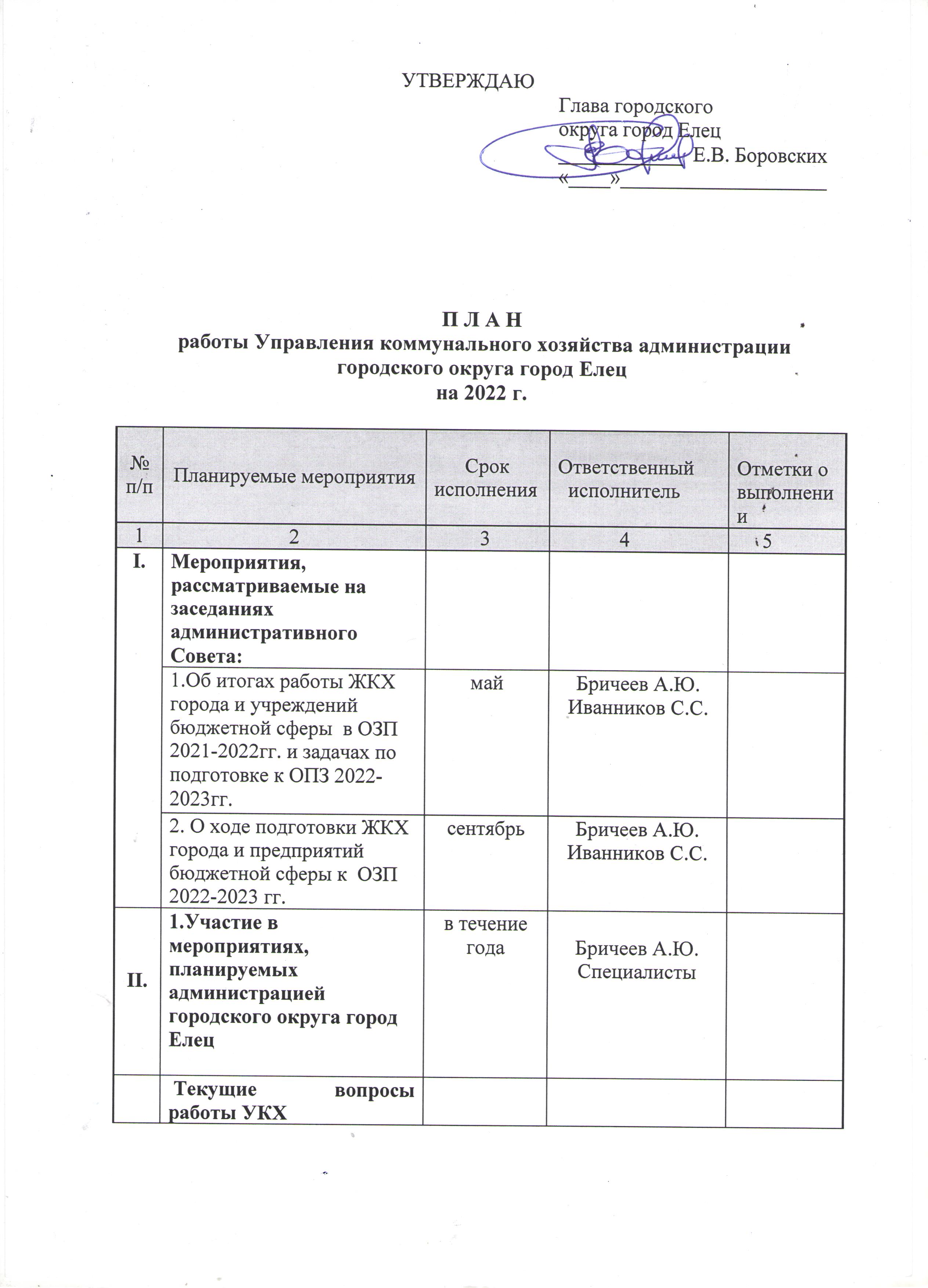                                                                                     Глава городского                                                                                    округа город Елец                                                                                    ____________  Е.В. Боровских                                                                                                                                                                        «____»____________________П Л А Н работы Управления коммунального хозяйства администрации городского округа город Елецна 2022 г.Первый заместитель главы администрации городского округа город Елец                                                                                 Н.М. Родионов №п/пПланируемые мероприятия      Срок   исполненияОтветственный  исполнительОтметки о выполнении 12         3            4     5I.Мероприятия, рассматриваемые на заседаниях административного Совета:I.1.Об итогах работы ЖКХ города и учреждений бюджетной сферы  в ОЗП 2021-2022гг. и задачах по подготовке к ОПЗ 2022-2023гг. майБричеев А.Ю.Иванников С.С.I.2. О ходе подготовки ЖКХ города и предприятий бюджетной сферы к  ОЗП 2022-2023 гг.сентябрьБричеев А.Ю.Иванников С.С.II.1.Участие в мероприятиях,  планируемых  администрацией городского округа город Елецв течение годаБричеев А.Ю.Специалисты Текущие вопросы работы УКХIII.1.Мониторинг плана мероприятий по капитальному ремонту жилых домов в 2021 - 2023 годыIII кварталБугай Г.А.Лебедева Т.П.IV.1. Подготовка документов для проведения открытых конкурсов по отбору управляющей организации для управления многоквартирными домами.В течение годаБугай Г.А.Лебедева Т.П.2. Формирование, контроль за выполнением муниципального задания МБУ «АСС» г. Ельцав течение годаАлиева О.А.3. Определение схемы размещения мест (площадок) накопления твердых коммунальных отходов и ведение реестра мест (площадок) накопления твердых коммунальных отходовв течение годаШвецова Ю.В.4. Осуществлять контроль за выполнением работ (услуг) в соответствии с заключенными муниципальными контрактами (договорами)в течениегодаСпециалисты УКХ5. Принять меры  по обеспечению выполнения мероприятий муниципальной программы «Обеспечение населения города Ельца комфортными условиями жизни»в течениегодаСпециалисты УКХ6. Осуществлять полномочия по организации проведения мероприятий по отлову и содержанию безнадзорных животныхв течениегодаШвецова Ю.В.7. Принять меры  по обеспечению выполнения мероприятий муниципальной программы «Энергосбережение и повышение энергетической эффективности на территории городского округа город Елец»       в течение годаЛебедева Т.П.8.  Участие в разработке Порядка по предоставлению субсидий из городского бюджета на возмещение недополученных доходов, возникающих при предоставлении услуг по помывке населения в общих отделениях баньI кварталАлиева О.А.9. Принять меры по обеспечению выполнения мероприятий муниципальной программы «Формирование современной городской среды городского округа город Елец»в течениегодаДемина А.О.10. Обеспечение максимальное привлечение средств из вышестоящих бюджетов на достижение целей и решение муниципальных задач муниципальных программв течениегодаСпециалисты УКХ11. Внесение изменений в муниципальные программы, подготовка планов реализации муниципальных программ и отчетов о ходе их выполнения в течениегодаЛебедева Т.П.12. Подготовка документации для участия во Всероссийском конкурсе лучших проектов создания комфортной городской средыв течениегодаДемина А.О.13. Участие в  определении стоимости гарантируемого перечня на погребение,  установлении размера платы за  содержание жилого помещения для нанимателей жилых помещений по договорам социального найма и договорам найма жилых помещений муниципального жилищного фондав течение годаЛебедева Т.П.14. Участие в формировании бюджета на очередной финансовый периодДо 01.08.2022Специалисты УКХ15. Ведение бухгалтерского учета, отчетности, контроля за исполнением муниципальных контрактов, предоставление информации в контролирующие органы и другим пользователям по запросу. Планирование бюджета и контроль за исполнением бюджета в рамках,  установленных бюджетных ассигнованийпостоянноАлиева О.А.16. Работа по размещению информации в ГИС ЖКХпостоянноКоиконова С.И.17. Осуществление муниципальных закупокпостоянноКобзев Ю.Е.